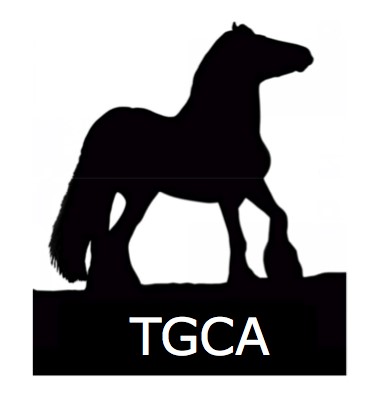 TGCA STUD BOOK UPGRADE FORM COMPLETE TO:   ADD known breeding and provide a DNA sample to allow Equine to be moved into a higher stud book, subject to current stud book rules Send to: TGCA, PO BOX 1120, CANTERBURY, CT1 9UL, UKPLEASE COMPLETE SECTIONS 1 AND 6 (IN BLOCK CAPITALS)PLEASE COMPLETE SECTION 6PLEASE ENSURE YOU HAVE: COMPLETED THIS FORM IN FULL   - SENT PAYMENT IN FULL Either online or enclosed - SENT PROOF OF BREEDING & required  DNA sampleSEND TO : TGCA Ltd , PO BOX 1120 CT1 9ULFOR GUIDANCE: Please refer to 'How to  Register Your Horse’ stud book structure please see  http://www.tgca.co.uk/registeryourhorse.htmTGC Horse Registration Form    01-01-2018            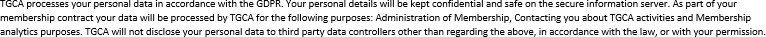 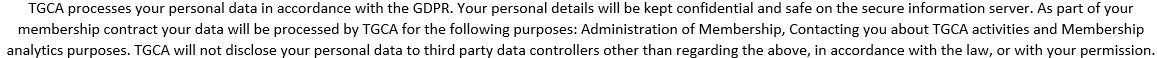 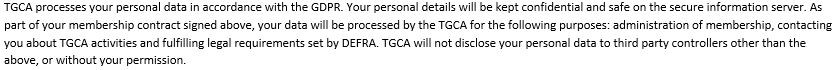 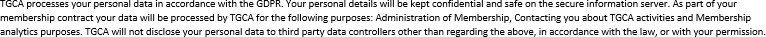 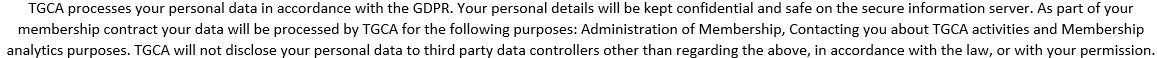 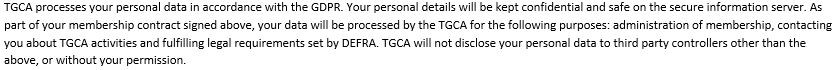 1  EQUINE DETAILS1  EQUINE DETAILS1  EQUINE DETAILS1  EQUINE DETAILS1  EQUINE DETAILSName of Horse:Name of Horse:Date of Birth:Date of Birth:Country of Birth:Country of Birth:Breeder Name & Address:Breeder Name & Address:(if known)(if known)(if known)(if known)(if known)Indicate:Indicate:Mare Stallion 	     Gelding     Mare Stallion 	     Gelding     Mare Stallion 	     Gelding     Mare Stallion 	     Gelding     Mare Stallion 	     Gelding     Colour:Colour:Height at maturity:Height at maturity:Microchip No: Microchip No: Passport ULEN Number:Passport ULEN Number:(not required if you are applying for a new TGCA passport)(not required if you are applying for a new TGCA passport)(not required if you are applying for a new TGCA passport)(not required if you are applying for a new TGCA passport)(not required if you are applying for a new TGCA passport)2  HORSE OWNER DETAILS2  HORSE OWNER DETAILS2  HORSE OWNER DETAILS2  HORSE OWNER DETAILS2  HORSE OWNER DETAILS2  HORSE OWNER DETAILS2  HORSE OWNER DETAILSName:Telephone No:Telephone No:Address:Email:TGCA Membership Number:TGCA Membership Number:4 DNAA DNA Sample must be supplied  with submission of this formBy signing and completing this application form it is understood that you agree to abide by the TGCA membership codes of practice, and DNA profiling procedures, a copy of this is available on request from TGCA Ltd head administration office.5 REGISTRATION DECLARATION5 REGISTRATION DECLARATION5 REGISTRATION DECLARATION5 REGISTRATION DECLARATIONI HEREBY CERTIFY THAT ALL INFORMATION BOTH ENTERED ONTO THIS FORM AND SUPPLIED IN SUPPORT OF MY HORSE REGISTRATION APPLICATION ARE CORRECT.I HEREBY CERTIFY THAT ALL INFORMATION BOTH ENTERED ONTO THIS FORM AND SUPPLIED IN SUPPORT OF MY HORSE REGISTRATION APPLICATION ARE CORRECT.I HEREBY CERTIFY THAT ALL INFORMATION BOTH ENTERED ONTO THIS FORM AND SUPPLIED IN SUPPORT OF MY HORSE REGISTRATION APPLICATION ARE CORRECT.I HEREBY CERTIFY THAT ALL INFORMATION BOTH ENTERED ONTO THIS FORM AND SUPPLIED IN SUPPORT OF MY HORSE REGISTRATION APPLICATION ARE CORRECT.Date:Signature*:6 PAYMENT CALCULATION6 PAYMENT CALCULATION6 PAYMENT CALCULATION6 PAYMENT CALCULATION6 PAYMENT CALCULATION6 PAYMENT CALCULATIONServiceServicePlease tickRateAmount Enclosed £Amount Enclosed £Studbook Entry FeeStudbook Entry FeeDNA Profiling Fee(required for  SSB1 and SSB2)DNA Profiling Fee(required for  SSB1 and SSB2)members per profile £45 non members per profile £50per sampleIf outside UK please add an EXTRA £5 postage If outside UK please add an EXTRA £5 postage If outside UK please add an EXTRA £5 postage Total PayablePayment method (please tick)ONLINE: at http://www.tgca.co.uk/guidesrates.htmCHEQUE:made out to ‘TGCA Ltd’ and MUST HAVE bank card details on the reverse sideCASH: Please send using recorded deliveryPayment method (please tick)ONLINE: at http://www.tgca.co.uk/guidesrates.htmCHEQUE:made out to ‘TGCA Ltd’ and MUST HAVE bank card details on the reverse sideCASH: Please send using recorded deliveryTurnaround  From receipt of ALL required paperwork and payment:General 15 -20 working days .Refund policy: All refunds will be subject to a £10 administration fee.                 Turnaround  From receipt of ALL required paperwork and payment:General 15 -20 working days .Refund policy: All refunds will be subject to a £10 administration fee.                 